รายงานการประชุมคณะกรรมการร่วมภาครัฐและเอกชนเพื่อแก้ไขปัญหาเศรษฐกิจ(กรอ.จังหวัดอ่างทอง)ครั้งที่ 9/2559วันอังคารที่ 20 ธันวาคม 2559 เวลา 13.30 น.ณ ห้องประชุมวิเศษชัยชาญ ชั้น 2 ศาลากลางจังหวัดอ่างทอง-----------------------ผู้เข้าประชุม1. นายวีร์รวุทธ์		ปุตระเศรณี	ผู้ว่าราชการจังหวัดอ่างทอง2. น.ส.วชิราภรณ์ 	อ่อนละออ 	แทน ปลัดจังหวัดอ่างทอง3. นางสาววิลาวรรณ	พยาน้อย	คลังจังหวัดอ่างทอง4. นางสาววิลาสินี	บุญเวียง		แทน เกษตรและสหกรณ์จังหวัดอ่างทอง5. นางสาวสุรัสวดี	สว่างแจ้ง	แทน อุตสาหกรรมจังหวัดอ่างทอง6. นางสาวลัทยา		บุญลือ		แทน พาณิชย์จังหวัดอ่างทอง7. นายวีรยุทธ		รวดเร็ว		ประชาสัมพันธ์จังหวัดอ่างทอง8. นางสาววริชญา	ชะอุ่ม		แทน ท่องเที่ยวและกีฬาจังหวัดอ่างทอง9. นายเรืองชัย		ลิ้มบูรณพันธ์	ประธานหอการค้าจังหวัดอ่างทอง10. นางสาวชลทิพา	ไตรพัฒน์	เลขาธิการหอการค้าจังหวัดอ่างทอง11. นายเอนก		สีเขียวสด	แทน ประธานสภาอุตสาหกรรมจังหวัดอ่างทอง12. พล.ต.สุทัศน์  	อยู่นาน  	ประธานสภาอุตสาหกรรมท่องเที่ยวจังหวัดอ่างทอง	13. นายสมพงษ์		คงแช่มดี		เลขาธิการประธานสภาอุตสาหกรรมท่องเที่ยวจังหวัดอ่างทอง14. นายเทิดเกียรติ	เกียรติกุล	ประธานชมรมธนาคารจังหวัดอ่างทอง15. นางสาววีรวรรณ	จันทนเสวี	ผู้อำนวยการกลุ่มงานยุทธศาสตร์และข้อมูลเพื่อการพัฒนาจังหวัด 					สำนักงานจังหวัดอ่างทองผู้ไม่มาประชุม1. นายประมวล  	มุ่งมาตร		รองผู้ว่าราชการจังหวัดอ่างทอง		ติดราชการ2. นายปัญญา  		งานเลิศ  	ผู้ทรงคุณวุฒิด้านเศรษฐกิจ		ติดภารกิจ3. นายปัญญา		คำพรเหลือ	ผู้ทรงคุณวุฒิด้านสังคม 			ติดภารกิจ4. นายปรีชา		เดชพันธุ์		หัวหน้าสำนักงานจังหวัดอ่างทอง		ติดราชการ5. ท้องถิ่นจังหวัดอ่างทอง								ติดราชการ6. ผู้อำนวยการวิทยาลัยเทคนิคอ่างทอง						ติดราชการ		7. เลขานุการชมรมธนาคารจังหวัดอ่างทอง						ติดภารกิจผู้เข้าร่วมประชุม1. นางกาญจนา		นวลชื่น		แทน นายแพทย์สาธารณสุขจังหวัดอ่างทอง	2. นางสาวโชตนา	ลิ่มสอน		แทน เกษตรจังหวัดอ่างทอง3. นายนิรันดร์ 		มังคลาทร	แทน ปศุสัตว์จังหวัดอ่างทอง/4. นายกฤตภาส	…4. นายกฤตภาส		สุขะชีวานนท์	แทน ประมงจังหวัดอ่างทอง5. นายรุ่งฤทธิ์ 		เศรษฐลักษณ์	ขนส่งจังหวัดอ่างทอง 6. นายเกษมศิษฐ์	วัฒนหิรัญเจริญ	พลังงานจังหวัดอ่างทอง7. นายวีระชาติ		สมบูรณ์วิทย์	แทน พัฒนาการจังหวัดอ่างทอง8. นายประพนธ์		ศิลปรัศมี	แรงงานจังหวัดอ่างทอง9. นายอัครวัฒน์		แพทย์พิทักษ์	แทน แขวงทางหลวงอ่างทอง10. นายสุรเดช		ศรีคำมูล		แทน โยธาธิการและผังเมืองจังหวัดอ่างทอง11. นายสุรพันธ์		กิจรันต์		แทน นายอำเภอเมืองอ่างทอง12. นายสุนันท์		แก้ววิมล		แทน นายอำเภอวิเศษชัยชาญ13. นายยศพนธ์		หอละเอียด	แทน นายอำเภอโพธิ์ทอง14. นายศักดิ์ดา		พุกประเสริฐ	แทน นายอำเภอป่าโมก15. นายธนกร		เสาเกลียว	แทน นายอำเภอไชโย16. นางสาวจัญรงค์	อยู่มั่น		แทน นายอำเภอแสวงหา17. นายสุเมท		เรืองประยูร	แทน นายอำเภอสามโก้18. นางอารมณ์		จีนอ่อน		พนักงานพิมพ์ ส 3 สำนักงานจังหวัดอ่างทอง19. นางสาวสุธีรา	บุญประดิษฐ์	พนักงานวิเคราะห์นโยบายและแผน สำนักงานจังหวัดอ่างทอง20.  นางกฤติยา		ศศะภูริ		เจ้าหน้าที่วิเคราะห์และติดตามประเมินผล สำนักงานจังหวัดอ่างทอง21. นางสาวรุ่งนภา	อ้นไชยะ		เจ้าหน้าที่วิเคราะห์และติดตามประเมินผล สำนักงานจังหวัดอ่างทองเปิดประชุมเวลา 	13.30 น.  ระเบียบวาระที่ ๑	เรื่องที่ประธานแจ้งให้ที่ประชุมทราบประธาน		ตามที่กลุ่มจังหวัดภาคกลางตอนบน 2 ได้เข้าร่วมประชุมเชิงปฏิบัติการ การจัดทำโครงการภายใต้แนวทางการสร้างความเข้มแข็งและยั่งยืนให้กับเศรษฐกิจภายในประเทศ (งบประมาณเพิ่มเติม) ประจำปีงบประมาณ พ.ศ. 2560 เมื่อวันที่ 13 – 15 ธันวาคม 2559 เพื่อร่วมกันแลกเปลี่ยนข้อคิดเห็นและข้อเสนอในการจัดทำโครงการเพื่อขอรับการสนับสนุนงบประมาณภายใต้แนวทางการสร้างความเข้มแข็งและยั่งยืนให้กับเศรษฐกิจภายในประเทศ ระหว่างกลุ่มจังหวัดและทีมที่ปรึกษา เพื่อขับเคลื่อนการจัดทำแผนพัฒนาจังหวัดกลุ่มจังหวัดเพื่อให้สอดคล้องกับยุทธศาสตร์ชาติ 20 ปี แผนพัฒนาเศรษฐกิจและสังคมแห่งชาติ ฉบับที่ 12 นโยบายรัฐบาล และThailand 4.0 นั้นโดยกลุ่มจังหวัดภาคกลางตอนบน 2 ได้จัดทําโครงการส่งเสริมแหล่งผลิต อาหารสุขภาพเพื่อมหานคร เพื่อพัฒนาการตลาดและเพิ่มมูลค่าการผลิต อาหารปลอดภัยให้ได้มาตรฐาน ซึ่งมีหน่วยงานร่วมบูรณาการตั้งแต่ ต้นทาง กลางทาง จนถึงปลายทางเพื่อขอรับการสนับสนุนงบประมาณ ตามแนวทาง การสร้างความเข้มแข็งและยั่งยืนให้กับเศรษฐกิจ/ภายในประเทศ...ภายในประเทศ โดยมีวัตถุประสงค์เพื่อส่งเสริมการผลิต และการแปรรูปสินค้าเกษตร (กล้วย พืชผัก ข้าว แพะ และประมง) โดยใช้เทคโนโลยีสมัยใหม่ และเพิ่มขีดความสามารถระบบการจัดการคุณภาพผลผลิต และการตลาดมติที่ประชุม			รับทราบ		ระเบียบวาระที่ ๒		เรื่องรับรองรายงานการประชุมคณะกรรมการร่วมภาครัฐและเอกชนเพื่อแก้ไขปัญหา
			ทางเศรษฐกิจจังหวัดอ่างทอง (กรอ.จังหวัดอ่างทอง) ครั้งที่ 8/๒๕๕9 เมื่อวันอังคารที่
			20 ธันวาคม ๒๕59ประธาน			ตามที่จังหวัดได้จัดประชุมคณะกรรมการร่วมภาครัฐและเอกชนเพื่อแก้ไขปัญหาเศรษฐกิจ (กรอ.อท.) ครั้งที่ 8/๒๕๕9 เมื่อวันอังคารที่ 20 ธันวาคม ๒๕59                     ฝ่ายเลขานุการได้จัดทำรายงานการประชุมเสร็จแล้ว มีจำนวนทั้งสิ้น 13 หน้า และได้นำเข้าระบบรับรองรายงานการประชุมผ่านทางเว็บไซต์จังหวัดอ่างทองwww.angthong.go.th        หัวข้อ“ระบบรับรองรายงานการประชุม”เพื่อให้คณะกรรมการ/ผู้ร่วมประชุมตรวจสอบ			และเพื่ออำนวยความสะดวกให้แก่ส่วนราชการได้ใช้ประโยชน์ในการดำเนินงานตามนโยบายและข้อสั่งการจากการประชุมจากระบบรับรองรายงานการประชุมปรากฏว่าไม่มีผู้ขอแก้ไขรายงานการประชุมโดยมีผู้เข้ารับรองการประชุม จำนวน 19 ราย                    จากคณะกรรมการฯ จำนวน 23 รายจึงนำเรียนที่ประชุมเพื่อโปรดพิจารณารับรองรายงานการประชุมมติที่ประชุม 			รับรองรายงานการประชุมระเบียบวาระที่ 3	เรื่องเพื่อทราบ		3.๑ รายงานภาวะเศรษฐกิจการเงินการคลังของจังหวัดอ่างทองคลังจังหวัดอ่างทอง	ภาวะเศรษฐกิจจังหวัดอ่างทอง เดือนพฤศจิกายน 2559			ภาวการณ์คลัง				- รายรับ 48.3 ล้านบาท				- รายจ่าย 274.4 ล้านบาท				- ขาดดุล 226.1 ล้านบาท				- แนวโน้มภาวะเศรษฐกิจ ขยายตัว เที่ยวกับเดือนเดียวกันของปีก่อน				อุปทาน 88% ขยายตัว อุปสงค์ -6.4%				- เกษตรกรรม 51.5%				- อุตสาหกรรม -3.4%				- บริการ -46.4%				- บริโภคภาคประชาชน -34.9%				- ลงทุนภาคเอกชน 6.9%				- การใช้จ่ายภาครัฐ 26.4%/เสถียรภาพ…		เสถียรภาพทางเศรษฐกิจ				- เงินฝาก 4.6 %				- สินเชื่อ 4.3 %				- อัตราเงินเฟ้อ 4.8 %				- การจ้างงาน 2.8 %มติที่ประชุม			รับทราบ			3.๒ รายงานผลการดำเนินงานการส่งเสริมผลิตภัณฑ์ชุมชน OTOP ของจังหวัดอ่างทองพัฒนาการจังหวัดอ่างทอง	1. การจำหน่ายผลิตภัณฑ์ OTOP ในงาน OTOP ภูมิภาค จังหวัดพระนครศรีอยุธยา2. การจำหน่ายผลิตภัณฑ์ OTOP ในงาน OTOP CITY 2016 จำนวน 13 บูท (เป้าหมาย 11 บูท สำรองได้เพิ่ม 2 บูท) ระหว่างวันที่ 18 – 26 ธันวาคม 2559 ณ ศูนย์แสดงสินค้าและประชุมอิมแพค                 เมืองทองธานี อำเภอปากเกร็ด จังหวัดนนทบุรี (พิธีเปิดงานวันจันทร์ที่ 19 ธันวาคม 2559               เวลา 15.00 น.) 3. เตรียมความพร้อม จังหวัดอ่างทองโดยสำนักงานพัฒนาชุมชนจังหวัดอ่างทอง ช่วยไทย - ได้แต่งตั้งคณะทำงานคณะทำงานตลาดนัดชุมชน ไทยช่วยไทย คนไทยยิ้มได้ และตลาดนัดชุมชน ถนนคนเดิน จังหวัดอ่างทอง : ถนนคนอ่างทอง (Angthong Walking Street)  - ประชุมคณะทำงานในวันอังคารที่ 20 ธันวาคม 2559 เวลา 09.00 น.                จัดจำหน่ายสินค้าทุกวันศุกร์ - และวันเสาร์ เวลา 17.00 – 22.00 น. ณ บริเวณสนามหน้าศาลากลางจังหวัดอ่างทอง (ริมแม่น้ำเจ้าพระยา) เริ่มจำหน่ายตั้งแต่ วันศุกร์ที่ 23 ธันวาคม 2559 - มีการจัดตลาดย้อนยุค - จำหน่ายผลิตภัณฑ์ OTOP จำนวน 40 บูทมติที่ประชุม			รับทราบ		3.๓ ผลการจดทะเบียนธุรกิจและงานส่งเสริมด้านการตลาดพาณิชย์จังหวัดอ่างทอง		1. การจดทะเบียนธุรกิจ (ทิศทางการค้าการลงทุน) รายงานผลการจด		ทะเบียน	เดือนตุลาคม เทียบกับเดือนพฤศจิกายน 2559			ประจำเดือนตุลาคม  2559	การจดทะเบียนจัดตั้งใหม่จำนวน 5 ราย ทุนจดทะเบียน 4,000,000 บาท
การยกเลิกกิจการ 4 ราย ทุนจดทะเบียน 35,251,000 บาท			ประจำเดือนพฤศจิกายน  2559		การจดทะเบียนจัดตั้งใหม่จำนวน 12 ราย ทุนจดทะเบียน 15,000,000 บาท                 การยกเลิกกิจการ 2 ราย ทุนจดทะเบียน 32,951,000 บาท เปรียบเทียบผลต่างระหว่างเดือนตุลาคมกับเดือนพฤศจิกายน 2559 การจดทะเบียนจัดตั้งใหม่ 7 ราย                  ทุนจดทะเบียน 14,500,000 บาท ยกเลิกกิจการ 2 ราย ทุนจดทะเบียน 4,051,000 บาท/ธุรกิจที่จด...	ธุรกิจที่จดทะเบียนจัดตั้งในเดือนพฤศจิกายน  2559  จำนวน  12  ราย เงินทุนรวม  15,000,000  บาท แบ่งดังนี้ธุรกิจที่จดทะเบียนจัดตั้งในเดือนพฤศจิกายน 2559  จำนวน  12  ราย เงินทุน             รวม  15,000,000  บาท แบ่งดังนี้    1) บริษัทจำกัด จำนวน  7 ราย โดยร้อยละ 42.86 (3 ราย) มีวัตถุประสงค์เพื่อประกอบกิจการเจ้านายวัตถุก่อสร้างและรับเหมาก่อสร้างรองลงมาร้อยละ 28.57 (2 ราย) มีวัตถุประสงค์เพื่อประกอบกิจการการค้า ทอง นาก เงิน เพชร พลอยและอัญมณีอื่น ๆ ส่วนที่เหลือ 1 รายประกอบกิจการให้บริการรักษาความปลอดภัยและประกอบกิจการจำหน่ายยาเวชภัณฑ์2) ห้างหุ้นส่วนจำกัดจำนวน  5  ราย โดยมีวัตถุประสงค์ของการประกอบกิจการ ดังนี้ 1. มีวัตถุประสงค์เพื่อประกอบกิจการ การค้าวัสดุก่อสร้าง	2. มีวัตถุประสงค์เพื่อผลิตผงโลหะ เหล็ก ทองแดง ทองเหลือง3. มีวัตถุประสงค์เพื่อประกอบกิจการรถโดยสารไม่ประจำทาง4. มีวัตถุประสงค์เพื่อรับเหมาก่อสร้าง5. มีวัตถุประสงค์เพื่อประกอบกิจการการค้า ทอง นาก เงิน เพชร พลอยและอัญมณีอื่น ๆ3) ทุนจดทะเบียนสูงสุดทุนจดทะเบียนสูงสุด  คือ 3,000,000 บาท คือ ห้างหุ้นส่วนจำกัด ส.วรรณศิริ โดยมีวัตถุประสงค์เพื่อประกอบกิจการรถโดยสารไม่ประจำทางบทวิเคราะห์จำนวนธุรกิจจดทะเบียนจัดตั้ง(ใหม่) เดือนพฤศจิกายน 2559  มีจำนวน 12 ราย เพิ่ม 7 ราย คิดเป็นร้อยละ 58.33 เมื่อเปรียบเทียบกับเดือนตุลาคม 2559การจดทะเบียนเลิก จำนวน 5 ราย สาเหตุการเลิกกิจการ เนื่องจากต้นทุนการผลิตสูงขึ้น ประสบปัญหาขาดทุน ประมูลงานไม่ได้การสนับสนุนผู้ประกอบการด้านการตลาด1) การส่งเสริมและสนับสนุนด้านการตลาดให้กับกลุ่มผู้ประกอบการเข้าร่วมงานแสดงและจำหน่ายสินค้าที่หน่วยราชการอื่นจัดขึ้นเดือนพฤศจิกายน จำนวนทั้งสิ้น 2 งาน ดังนี้1.นำผู้ประกอบการจำนวน 9 ราย เข้าร่วมงานกลุ่มผู้ประกอบการ                     Biz Club OTOP วิสาหกิจชุมชนและSMEs ระหว่างวันที่ 18 – 22 พฤศจิกายน  2559         ณ ห้างสรรพสินค้า บิ๊กซี จังหวัดอ่างทอง อำเภอเมือง จังหวัดอ่างทอง โดยมียอดจำหน่ายสินค้า 71,057 บาท 2.นำผู้ประกอบการจำนวน 9 ราย เข้าร่วมงานกลุ่มผู้ประกอบการ                    Biz Club OTOP วิสาหกิจชุมชนและSMEs ระหว่างวันที่ 22 - 26 พฤศจิกายน  2559                      ณ ห้างสรรพสินค้า บิ๊กซี จังหวัดอ่างทอง อำเภอเมือง จังหวัดอ่างทอง โดยมียอดจำหน่ายสินค้า 84,3000 บาท2) การส่งเสริมและสนับสนุนด้านการตลาดให้กับเกษตรกร โดยจำหน่ายข้าวสารช่วยเหลือชาวนา/สู่ผู้บริโภค...สู่ผู้บริโภคตามโครงการประชารัฐรักสามัคคีอ่างทองช่วยชาวนา ภายใต้สโลแกนคนอ่างทอง บริโภคข้าวอ่างทอง ณ ห้างสรรพสินค้าบิ๊กซีซุปเปอร์เซ๊นเตอร์ สาขาอ่างทอง เวลา 16.00 - 19.00 น. ระหว่างวันที่ 10 พ.ย. – 15 ธ.ค. 59 รวมทั้งสิ้น 2,675 ถุง เป็นเงิน 267,500 บาท3) การส่งเสริมและสนับสนุนด้านการตลาดให้กับเกษตรกร โครงการกระจายข้าวสารไปสู่ตลาดกรุงเทพฯ และปริมณฑล ตามโครงการ “ขายข้าว ช่วยชาติ จังหวัดอ่างทอง” ในวันที่ 10 ธ.ค. 59 ณ ศูนย์การค้าเมกะ บางนา จังหวัดสมุทรปราการ รวมทั้งสิ้น 3,239 ถุง เป็นเงิน 323,900 บาท มติที่ประชุม			รับทราบ			3.๔ การขออนุญาตโรงงานอุตสาหกรรมจังหวัด	ความเคลื่อนไหวการลงทุนภาคอุตสาหกรรมประจำเดือนพฤศจิกายน พ.ศ.๒๕๕9				ในพื้นที่จังหวัดอ่างทองมีโรงงานที่ได้รับอนุญาตให้ประกอบกิจการ(สะสม) 
			ณ วันที่ 18 เดือนพฤศจิกายน พ.ศ. 2559 จำนวนทั้งสิ้น 434 โรงงาน เงินลงทุนรวม
			74,603,068,944 บาท และมีจำนวนคนงาน 7,954 คน โดยจำแนกออกเป็น
			จำพวกโรงงานตามพระราชบัญญัติโรงงาน พ.ศ. 2535 ได้ดังนี้จำพวกที่ 1 จำนวนโรงงาน 32 โรงงาน จำนวนเงินลงทุน 25,122,500 บาท		จำนวนคนงาน 192 คนจำพวกที่ 2 จำนวนโรงงาน 41 โรงงาน จำนวนเงินลงทุน 73,213,400 บาท		จำนวนคนงาน 340 คนจำพวกที่ 3 จำนวนโรงงาน 369 โรงงาน จำนวนเงินลงทุน 74,504,735,044 บาท		จำนวนคนงาน 7,954คนความเคลื่อนไหวการลงทุนอุตสาหกรรมที่สำคัญของจังหวัดในเดือนนี้ ประกอบด้วย1. สาขาอุตสาหกรรมที่มีการลงทุนมากที่สุดของจังหวัดในเดือนนี้  ได้แก่ 	- อุตสาหกรรมการเกษตร ประกอบด้วยการผลิต สีข้าว เป็นหลัก เช่น สีข้าวชนิดแยกแกลบแยกรำ รองลงมาได้แก่ โม่แป้งข้าวเหนียวและข้าวจ้าว และ ร่อน คัด แยกเมล็ดพันธุ์ข้าวเปลือก ตามลำดับ ปัจจุบัน มีจำนวนโรงงานทั้งสิ้น 55 โรงงาน เงินลงทุน 57,456.813 ล้านบาท คนงาน 885 คน	- อุตสาหกรรมอโลหะ ประกอบด้วยการผลิต อิฐ กระเบื้อง เป็นหลัก เช่น. กระเบื้องวัสดุทนไฟจากดินเหนียว รองลงมาได้แก่ เครื่องปั้นดินเผาและรวมถึงการเตรียมวัสดุเพื่อการดังกล่าว และกิจการเกี่ยวกับซีเมนต์ปูนขาวหรือปูนพลาสเตอร์ ตามลำดับ ปัจจุบันมีจำนวนโรงงานทั้งสิ้น 52 โรงงาน เงินลงทุน 333.513 ล้านบาท คนงาน 752 คน	- อุตสาหกรรมไม้และผลิตภัณฑ์จากไม้ประกอบด้วยการผลิต ที่เกี่ยวกับไม้เป็นหลักเช่น โต๊ะ เก้าอี้ เครื่องเรือน รองลงมาได้แก่ ผลิตภาชนะบรรจุหรือเครื่องใช้จากไม้ไผ่ หวาย และกิจการเกี่ยวกับผลิตภัณฑ์จากไม้ ตามลำดับ ปัจจุบันมีจำนวนโรงงานทั้งสิ้น 52 โรงงาน เงินลงทุน 150.789 ล้านบาท  คนงาน 560 คน/2. ภาวการณ์...  			2. ภาวการณ์ลงทุนด้านอุตสาหกรรมในจังหวัด   ผลจากการพิจารณาข้อมูลการลงทุนอุตสาหกรรมในเดือนนี้เปรียบเทียบกับช่วงระยะเวลาเดียวกันในปีก่อนพบว่า อัตราการขยายตัวของจำนวนโรงงานที่ได้รับอนุญาต     ใหม่ลดลง		การอนุญาตประกอบกิจการโรงงานระหว่างวันที่ 18 พฤศจิกายน – 15 ธันวาคม 2559   - ไม่มี - การอนุญาตขยายโรงงานระหว่างวันที่ 18 พฤศจิกายน – 15 ธันวาคม 2559- ไม่มี –การแจ้งเลิกกิจการ/การจำหน่ายทะเบียนโรงงานวันที่ 18 พฤศจิกายน – 15 ธันวาคม 2559				นายมานพ  ทองพันธ์ ประเภทอุตสาหกรรม ผลิตปุ๋ยอินทรีย์ชีวภาพ เงินลงทุน 720,000 บาท จำนวนคนงาน 6 คน	 	มติที่ประชุม 			รับทราบ3.6 สรุปผลการสัมมนาหอการค้าทั่วประเทศ ครั้งที่ 34 ณ จังหวัดพระนครศรีอยุธยาประธานหอการค้าจังหวัดอ่างทอง หอการค้าไทย และหอการค้าจังหวัดทั่วประเทศ ได้ดำเนินการจัดเวทีระดมความคิดและแนวทางการพัฒนาเศรษฐกิจและสังคมของประเทศระหว่างภาคเอกชนและภาครัฐ ภายใต้ THEME การสัมมนา เรื่อง “นวัตกรรม ทำจริง สู่ประเทศไทย 4.0” เพื่อพัฒนาและยกระดับประเทศไทยไปสู่การเพิ่มขีดความสามารถในการแข่งขันทางด้านการค้า การลงทุน การท่องเที่ยวและการบริการ การยกระดับประสิทธิภาพแรงงาน คุณภาพการผลิต การวิจัยพัฒนานวัตกรรม		สำหรับในปี 2559 หอการค้าไทยได้กำหนดจัดสัมมนาหอการค้าทั่วประเทศ ครั้งที่ 34 ระหว่างวันที่ 25 – 27 พฤศจิกายน 2559 ณ จังหวัดพระนครศรีอยุธยา โดยมีผู้เข้าร่วมการสัมมนา ประกอบด้วย คณะกรรมการหอกาค้าไทยละสภาหอการค้าไทย ผู้ว่าราชการจังหวัดทั่วประเทศ ประธานและเลขาหอการค้าจังหวัดทั่วประเทศ ผู้แทนภาคราชการ สื่อมวลชนส่วนกลางและภูมิภาค รวมทั้งนักธุรกิจใหม่ (YEC)		ในการนี้ หอการค้าไทยได้จัดให้มีการมอบรางวัล “สำเภาทอง” แด่ผู้ว่าราชการจังหวัดที่ได้รับการสนับสนุนการมีส่วนร่วมของหอการค้าจังหวัดในการขับเคลื่อนการพัฒนาเศรษฐกิจจังหวัด ภายใต้กลไกความร่วมมือระหว่างภาครัฐและเอกชน โดยหอการค้าจังหวัดแต่ละจังหวัด ได้นำเสนอผู้ว่าราชการจังหวัดในสมัยที่ดำรงตำแหน่งอยู่ในจังหวัด เข้ารับการพิจารณาและมอบรางวัลในการสัมมนาหอการค้าทั่วประเทศเป็นประจำทุกปี โดยในปีนี้ได้กำหนดจัดการสัมมนาหอการค้าทั่วประเทศ ครั้งที่ 34 ระหว่างวันที่ 25 – 27 พฤศจิกายน 2559 ณ โรงแรมกรุงศรีริเวอร์ จังหวัดพระนครศรีอยุธยา         ในโอกาสนี้ นายสุธี มากบุญ รัฐมนตรีช่วยว่าการกระทรวงมหาดไทย ได้มอบรางวัลผู้ว่าสำเภาทองซึ่งเป็นรางวัลอันทรงเกียรติที่หอการค้าไทยมอบให้กับผู้ว่าราชการจังหวัดที่มีผลงานพัฒนาจังหวัดและทำงานร่วมกับภาคเอกชนอย่างดีเยี่ยมมีผลงานเป็นที่ปรากฏ               โดยปีนี้มีผู้ว่าราชการจังหวัดจำนวน 10 จังหวัด จาก 76 จังหวัดที่ได้รับรางวัล ซึ่งมี              นายวีร์รวุทธ์ ปุตระเศรณี ผู้ว่าราชการจังหวัดอ่างทอง เข้ารับรางวัลในครั้งนี้ มติที่ประชุม			รับทราบ /ระเบียบวาระ...ระเบียบวาระที่ 4	เรื่องเพื่อพิจารณา			 - ไม่มี –ระเบียบวาระที่ 5	เรื่องอื่นๆ				- ไม่มี - 					ปิดประชุมเวลา		15.0๐ น.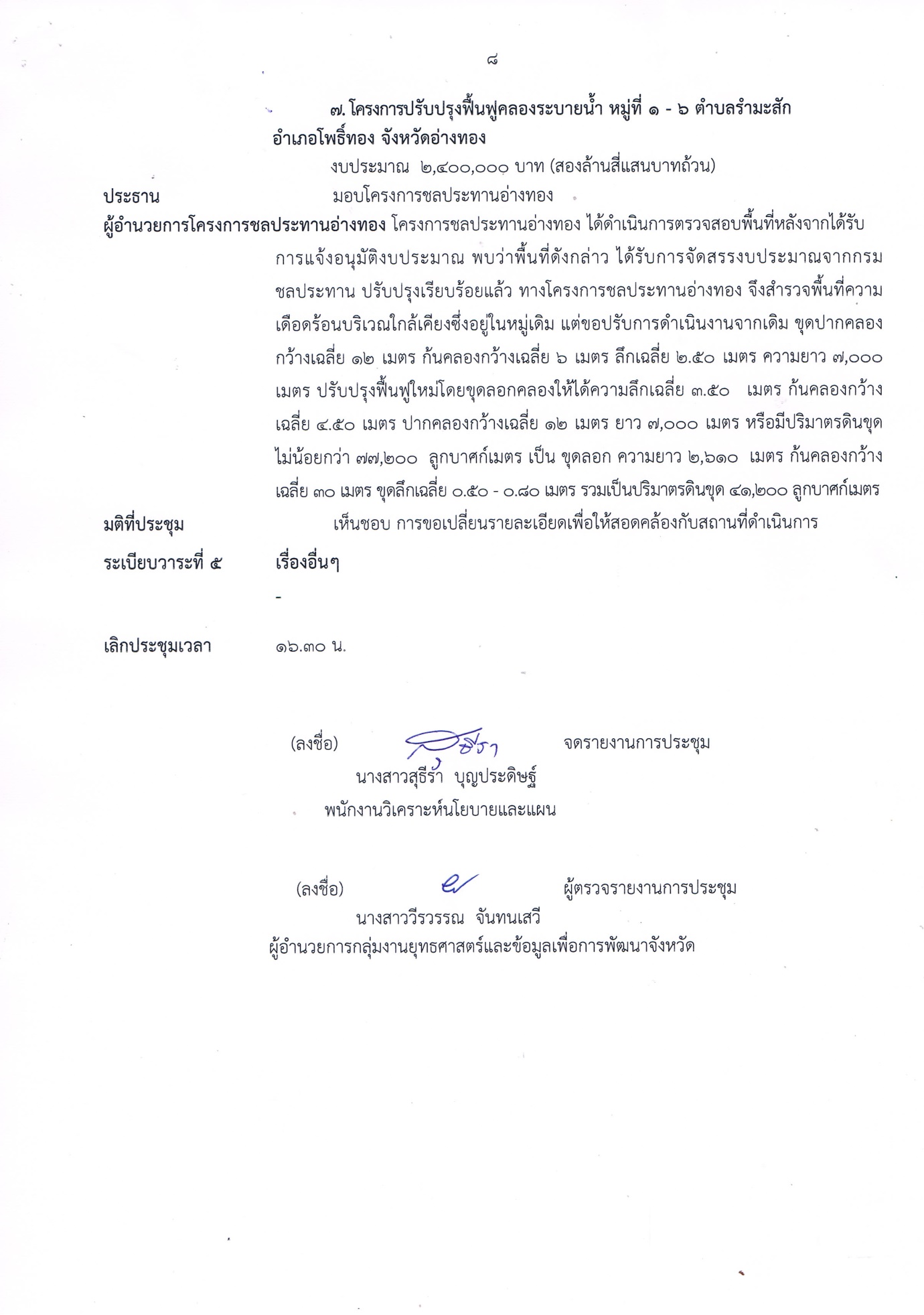 				(ลงชื่อ)				ผู้จดรายงานการประชุม					นางสาวสุธีรา  บุญประดิษฐ์	    พนักงานวิเคราะห์นโยบายและแผน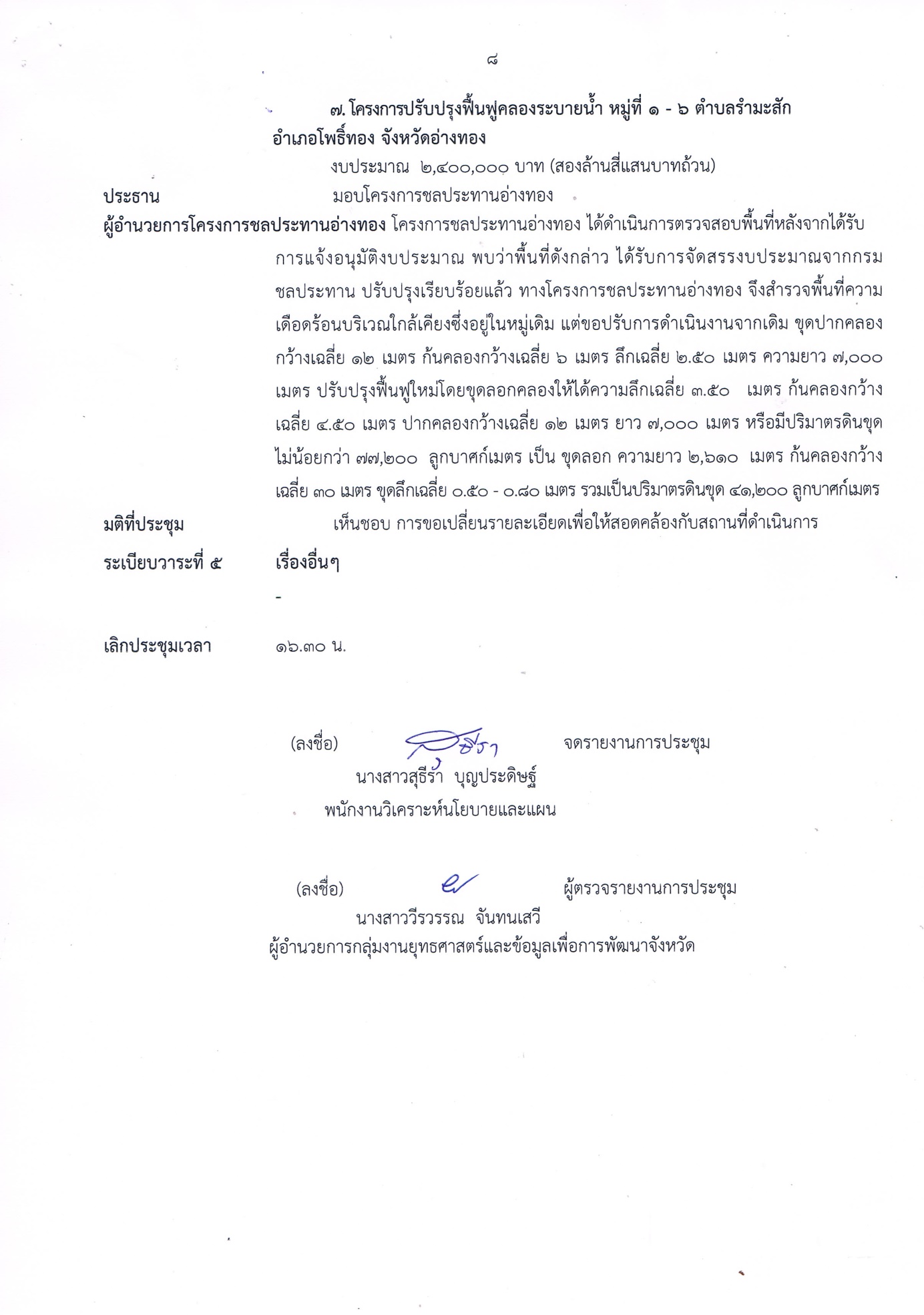 				(ลงชื่อ)				ผู้ตรวจรายงานการประชุม					นางสาววีรวรรณ  จันทนเสวี	   ผู้อำนวยการกลุ่มงานยุทธศาสตร์และข้อมูลเพื่อการพัฒนาจังหวัด